П О С Т А Н О В Л Е Н И ЕПРАВИТЕЛЬСТВА  КАМЧАТСКОГО КРАЯАг. Петропавловск-КамчатскийПРАВИТЕЛЬСТВО ПОСТАНОВЛЯЕТ:1. Внести в таблицу приложения 1 к постановлению Правительства Камчатского края от 29.03.2018 № 126-П «Об утверждении перечня юридических лиц и индивидуальных предпринимателей Камчатского края, которым предоставляется право на поставку электрической и тепловой энергии по льготным (сниженным) тарифам» следующие изменения:1) в разделе 1 пункт 1.37 изложить в следующей редакции:«                                                                                                                            »;2) в разделе 2 пункт 2.19 изложить в следующей редакции:«                                                                                                                            »;2.  Настоящее постановление вступает в силу через 10 дней после дня его официального опубликования и распространяется на правоотношения, возникшие с 01 апреля 2020 года.СОГЛАСОВАНО:Исполнитель: Анастасия Валерьевна Федорина  телефон: (84152) 42-59-82Министерство экономического развития и торговли Камчатского краяПояснительная запискак проекту постановления Правительства Камчатского края «О внесении изменений в постановление Правительства Камчатского края от 29.03.2018 № 126-П «Об утверждении перечня юридических лиц и индивидуальных предпринимателей Камчатского края, которым предоставляется право на поставку электрической и тепловой энергии по льготным (сниженным) тарифам»Проект постановления Правительства Камчатского края разработан с целью актуализации перечня отдельных юридических лиц и индивидуальных предпринимателей Камчатского края, которым предоставляется право на поставку электрической энергии по льготным (сниженным) тарифам, в том числе на основании поступивших заявлений физических и юридических лиц.Проект постановления размещен 06 апреля 2020 года на официальном сайте исполнительных органов государственной власти Камчатского края в сети «Интернет» для проведения в срок до 14 апреля 2020 года независимой антикоррупционной экспертизы. По окончании данного срока экспертных заключений не поступило.В соответствии с постановлением Правительства Камчатского края от 06.06.2013 № 233-П «Об утверждении Порядка проведения оценки регулирующего воздействия проектов нормативных правовых актов и нормативных правовых актов Камчатского края» настоящий проект постановления Правительства Камчатского края не подлежит оценке регулирующего воздействия.Принятие данного постановления не потребует дополнительного финансирования из краевого бюджета.Список рассылкиМинистерство экономического развития и торговли Камчатского края;Региональная служба по тарифам и ценам Камчатского края;ПАО «Камчатскэнерго».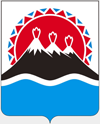 №О внесении изменений в постановление Правительства Камчатского края от 29.03.2018 № 126-П «Об утверждении перечня юридических лиц и индивидуальных предпринимателей Камчатского края, которым предоставляется право на поставку электрической и тепловой энергии по льготным (сниженным) тарифам»1.37.ООО «Агротек», Елизовский район, 19 кмпроизводство кормов25002.19.ООО «Техсервис»п. Нагорный,Елизовский районбыстрозамороженные полуфабрикаты:мясные (мясосодержащие),из рыбы, в тестетонна8104000Заместитель Председателя Правительства Камчатского краяМ.А. СубботаМинистр экономического развития и торговли Камчатского краяД.А. КоростелевНачальник Главного правового управления Губернатора и Правительства Камчатского краяС.Н. Гудин